MOÇÃO Nº 187/2019Manifesta apelo a Secretaria Municipal de Segurança, Trânsito e Defesa Civil para que reforce o patrulhamento no bairro Jardim Mariana próximo EMEFEI Augusto Scomparim, neste município.Senhor Presidente,Senhores Vereadores, CONSIDERANDO que; fui procurado por munícipes; CONSIDERANDO que; que os moradores estão preocupados e assustados;CONSIDERANDO QUE; recentemente a EMEFEI foi alvo de roubo com as professoras em aula.                          Ante o exposto e nos termos do Capítulo IV do Título V do Regimento Interno desta Casa de Leis, a CÂMARA MUNICIPAL DE SANTA BÁRBARA D’OESTE, ESTADO DE SÃO PAULO, apela a Secretaria Municipal de Segurança, Trânsito e Defesa Civil para que reforce o patrulhamento no bairro Jardim Mariana nas proximidades da EMEFEI Augusto Scomparim, que passou recentemente por roubo com as professoras em aula, encaminhado cópia a Secretaria de Segurança e Trânsito e Defesa Civil , localizada a Rua Curitiba, 259 – Jardim Pérola – Santa Bárbara d´Oeste – SP – CEP - 13454-056.Plenário “Dr. Tancredo Neves”, em  08 de março  2.019.                                                             Celso Ávila-vereador-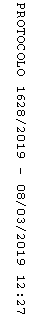 